Lost Boy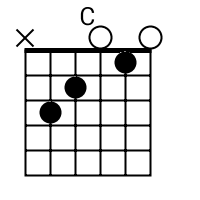 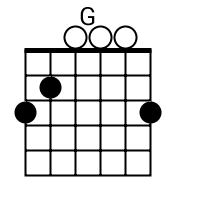 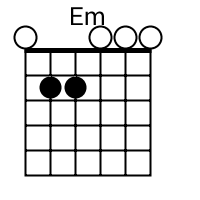 Ruth B||: Em | G | C | G :|| There was a time, when I was alone. Nowhere to go and no place to call home.My only friend was the man in the moon and even sometimes he would go away tooThen one night as I close my eyes I saw a shadow flying high. He came to me with the sweetest smile, told me he wanted to talk for awhile.He said, “Peter Pan that's what they call me.I promise that you'll never be lonely.”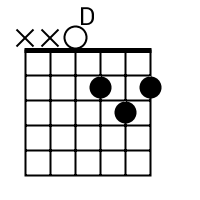 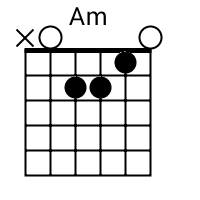        Am                    DAnd ever since that day||: Em | G | C | G :||I am a lost boy from Neverland.Usually hanging out with Peter PanAnd when we're bored we play in the woods, Always on the run from Captain Hook.“Run, run, lost boy,” they say to me; away from all of reality.||: Neverland is home to lost boys like meAnd lost boys like me are free. :||He sprinkled me in pixie dust and told me to believeBelieve in him, and believe in me. Together we will fly away in a cloud of greenTo your beautiful destiny. As we soared above the town that never loved me.I realized I finally had a family. Soon enough we reached Neverland.                                                            Am                  DPeacefully my feet hit the sand and ever since that day.Chorus, Bridge:||: Peter Pan, Tinkerbell, Wendy Darling,even Captain Hook, you are my perfect storybookNeverland I love you so, you are now my home sweet home.Forever a lost boy at last. :||              Am                DAnd for always I will singChorus, Outro||: Neverland is home to lost boys like me and lost boys like me are free. :||